КОМУНАЛЬНИЙ ЗАКЛАД«ЧЕРНІГІВСЬКА ОБЛАСНА СТАНЦІЯ ЮНИХ НАТУРАЛІСТІВ»Узагальнена інформація щодо проведення самооцінювання «Освітнього середовища»За матеріалами анкетування педагогів, батьків, вихованцівЧернігів 2023РЕЗУЛЬТАТИ АНКЕТУВАННЯ БАТЬКІВ ВИХОВАНЦІВ КЗ «ЧЕРНІГІВСЬКА ОБЛАСНА СТАНЦІЯ ЮНИХ НАТУРАЛІСТІВ»В опитуванні взяли участь батьки, діти яких навчаються в гуртках закладу. Опитування здійснювалось за напрямом оцінювання «Освітнє середовище закладу позашкільної освіти».Питання: за чиєю порадою Ваша дитина відвідує наш заклад позашкільної освіти?Переважна кількість опитаних (66,7%) відповіли, що дитина відвідує заклад ОБЛСЮН за власним бажанням і (33,3%) відповіли, що дитина відвідує заклад ОБЛСЮН за порадою батьків.	Питання: Ваша дитина відвідує наш заклад позашкільної освіти.Всі опитуванні (100%) відповіли, що їх дитина відвідує ОБЛСЮН із радістю.	Питання: Вам завжди вдається поспілкуватися з керівництвом нашого закладу позашкільної освіти і досягти взаєморозуміння?За результатами опитування батьків 66,7% відповіли «так», що у разі потреби, вони можуть вільно поспілкуватися і досягти консенсусу з керівництвом закладу освіти; і 33,3% відповіли «іноді».Питання: Педагогічні працівники нашого закладу позашкільної освіти забезпечують зворотній зв’язок із Вами?На питання про наявність зворотного зв’язку з керівником гуртка, який відвідує дитина, 66,7% опитаних зазначили, що керівник гуртка відкритий до спілкування з батьками і 33,3% зазначили, що зворотного зв’язку з батьками не існує. 	Питання: На чию допомогу Ви найчастіше розраховуєте в нашому закладі позашкільної освіти  у розв’язанні проблемних ситуацій з дитиною (можна обрати декілька варіантів відповідей)?За результатами опитування 25,0% батьків у випадку виникнення проблемної ситуації з дитиною розраховують на допомого педагогів. 75% опитуваних відповіли, що проблемних ситуацій в закладі не виникало.	Питання: Чи задоволені Ви матеріально-технічною базою нашого закладу позашкільної освіти, який відвідує Ваша дитина?За результатами відповідей батьків вихованців 100% опитуваних задоволені матеріально-технічною базою закладу.	Питання: Ви вважаєте, що територія та приміщення закладу є безпечними?  Всі опитані батьки (100%) відповіли, що вважають територію та приміщення ОБЛСЮН безпечними.Питання: Як Ви оціните за 4-бальною шкалою (1 – дуже погано … 4 – відмінно)?Більш детально розглянуто відповідь на попереднє питання у вигляді висунутих критерій оцінки безпечності території та приміщення ОБЛСЮН для учасників освітнього процесу.Аналізуючи подані результати, більшість батьків оцінюють на високому рівні середовище, у якому дитина навчається, відповідно більшість батьків на критерії, які були запропоновані до оцінювання поставили «4» - відмінно. Але критерії «Чистота та облаштування туалетних кімнат» і «Температурний режим у  закладі» мають також і оцінку «2», що є не дуже задовільною оцінкою.	Питання: Ваша дитина вважає освітнє середовище безпечним і психологічно комфортним?За результатами опитування, більшість батьків (66,7%) відповіли, що їх дитина вважає освітнє середовище в ОБЛСЮН безпечним і комфортним.	Питання: Чи проводиться у закладі робота з батьками щодо:Аналізуючи надані респондентами відповіді, можна стверджувати, що у ОБЛСЮН постійно проводиться робота з батьками щодо запобігання та протидії булінгу, домашньому насильству, дискримінації та кібербулінгу.Питання: У закладі позашкільної освіти оприлюднені заходи, спрямовані на запобігання будь-яким проявам дискримінації, булінгу та інших форм насильства?Більшість батьків (66,7%) відповіли, що план заходів, спрямованих на запобігання будь-яким проявам дискримінації, булінгу та інших форм насильства. 33,3% батьків відповіли, що не володіють інформацією, то завдання керівників гуртків донести інформанцію до всіх батьків, що до плану заходів, спрямованих на запобігання будь-яким проявам дискримінації, булінгу та інших форм насильства.	Питання: Чи ознайомлені Ви з правилами поведінки, що прийняті у закладі та приймаєте їх?	За результатами опитування, всі батьки вихованців (100%) ознайомлені з правилами поведінки, що прийняті в ОБЛСЮН і приймають їх.	Питання: Якщо Ви звертались з приводу випадків булінгу, якою була реакція закладу позашкільної освіти?За результатами опитування, ніхто з батьків вихованців ОБЛСЮН (100%) не звертався/зверталася з приводу випадків булінгу.	Питання: Ваша дитина вважає освітнє середовище вільним від будь-яких форм насильства?За результатами опитування 66,7% опитуваних батьків відповіли, що їх дитина вважає освітнє середовище ОБЛСЮН вільним від будь-яких форм насильства і 33,3% респондентами відповіли, що їх дитина вважає освітнє середовище ОБЛСЮН переважно вільним від будь-яких форм насильства.РЕЗУЛЬТАТИ АНКЕТУВАННЯ ЗДОБУВАЧІВ ОСВІТИКЗ «ЧЕРНІГІВСЬКА ОБЛАСНА СТАНЦІЯ ЮНИХ НАТУРАЛІСТІВ»В опитування взяли участь вихованці закладу, які досягли 14 років, які навчаються в гуртках закладу. Опитування здійснювалося за напрямом оцінювання: «Освітнє середовище закладу позашкільної освіти».	Питання: Вам подобається навчатися в цьому закладі позашкільної освіти?	В результаті опитування встановлено, що 80% опитуваних вихованців закладу дуже подобається навчатися в ОБЛСЮН, 20% - подобається.Питання: Яку кількість гуртків Ви відвідуєте у цьому закладі позашкільної освіти?	В результаті опитування встановлено, що 100% опитаних вихованців закладу відвідують один гурток на базі ОБЛСЮН.Питання: Як Ви оціните за 4-бальною шкалою (1 – дуже погано … 4 – відмінно).	Аналізуючи відповіді опитуваних, на відмінно «4» вихованці гуртків оцінили чистоту навчальних приміщень (приміщень для занять), також 80% опитуваних оцінюють на відмінно «4» - облаштування території навколо закладу. 60% оцінюють на відмінно «4» - чистоту туалетних кімнат і 40% оцінюють цей же критерій на оцінку «3». Критерій «Температурний режим у закладі позашкільної освіти» 60% оцінюють на оцінку «4», 20% на оцінку «3» і 20% оцінюють на оцінку «2», що є не задовільною оцінкою. 	Подібні оцінювання, вже спостерігалися з попереднього аналізу опитування батьків вихованців ОБЛСЮН.Питання: Чи проводять керівники гуртків інструктажі щодо правил безпеки життєдіяльності,  охорони праці, техніки безпеки, правил поведінки під час надзвичайних ситуацій?За результатами опитування 100% опитуваних вихованців гуртків відповіли, що керівники гуртків регулярно проводять інструктажі щодо правил безпеки життєдіяльності, охорони праці, техніки безпеки, правил поведінки під час надзвичайних ситуацій регулярно під час проведення занять. 	Питання: Чи дотримуєтесь Ви правил безпеки життєдіяльності, охорони праці, техніки безпеки під час занять, правил поведінки під час надзвичайних ситуацій?За результатами опитування 100% опитуваних вихованців гуртків дотримуються правил безпеки життєдіяльності, охорони праці, техніки безпеки під час занять, правил поведінки під час надзвичайних ситуацій.Питання: Чи використовується під час навчання та масових заходів:	Аналіз відповідей вихованців ОБЛСЮН:	Критерій «Лабораторне обладнання»: 40% опитаних вихованців відповіли, що постійно під час навчання використовують лабораторне обладнання; 20% опитаних використовують – частково; 40% - ніколи не використовують лабораторне обладнання під час навчання.	Критерій «Мультимедійне обладнання»: 80% опитаних вихованців відповіли, що постійно використовують мультимедійне обладнання під час навчання та масових заходів; 20% - частково і 20% відповіли – ніколи.	Критерій «Комп’ютерна техніка»: 80% опитаних вихованців відповіли, що постійно використовують комп’ютерну техніку та програми під час навчання та масових заходів; 20% відповіли – іноді.	Критерій «Інтернет»: 80% опитаних вихованців відповіли, що постійно використовують Інтернет під час навчання та масових заходів; 20% відповіли – іноді.	Критерій «Наочність»: 80% опитаних вихованців відповіли, що постійно використовують наочність під час навчання; 20% відповіли – іноді.Питання: Чи почуваєтесь Ви у безпеці, перебуваючи в закладі позашкільної освіти?	За результатами опитування 80% опитуваних вихованців гуртків почувають себе безпечно, перебуваючи в КЗ «Чернігівська обласна станція юних натуралістів», 20% почувають себе здебільшого безпечно.Питання: Чи ознайомлені Ви з правилами поведінки у закладі позашкільної освіти та дотримуєтеся їх?	В результаті опитування встановлено, що 100% опитаних вихованців гуртків ознайомлені з правилами поведінки, які розроблені і оприлюднені та дотримуються їх.	Питання: Чи дотримуються Ваші права у закладі позашкільної освіти?	За результатами опитування на питання «Чи дотримуються Ваші права у закладі позашкільної освіти?»: 80% опитаних вихованців ОБЛСЮН відповіли «так», 20% - «переважно так».	Питання: Чи траплялося з Вами за останній рік у закладі позашкільної освіти на регулярній основі щось із наступногоАналізуючи дані опитування, можна стверджувати, що вихованці ОБЛСЮН не потерпали від будь-яких проявів насильства перебуваючи в закладі позашкільної освіти.	Питання: Якщо Ви потерпали від випадків булінгу/цькування чи стали його свідком, то до кого Ви звертались за допомогою у закладі позашкільної освіти?	На це питання відповів/відповіла лише один вихованець/вихованка ОБЛСЮН з відповіддю «ні до кого не звертався/зверталася.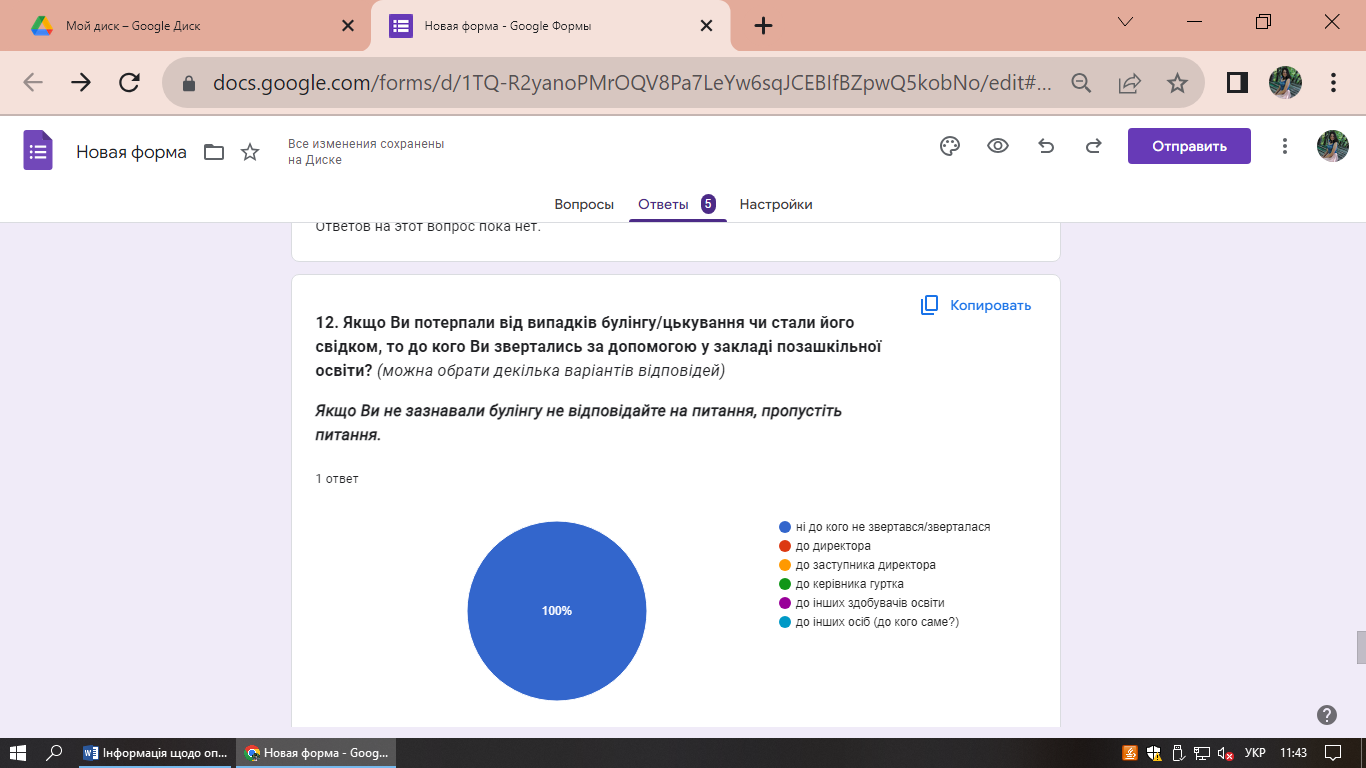 	Питання: Чи допомогло це звернення зупинити булінг (цькування) відносно Вас?	На це питання теж одна відповідь, скоріш з все це відповідь того ж самого опитуваного, тому оскільки вихованець, який потерпав від булінгу/цькування чи став його свідком, ні до кого не звертався/зверталася (як видно з попередньої відповіді), то наслідком цього є відповідь «ніхто нічого не зробив».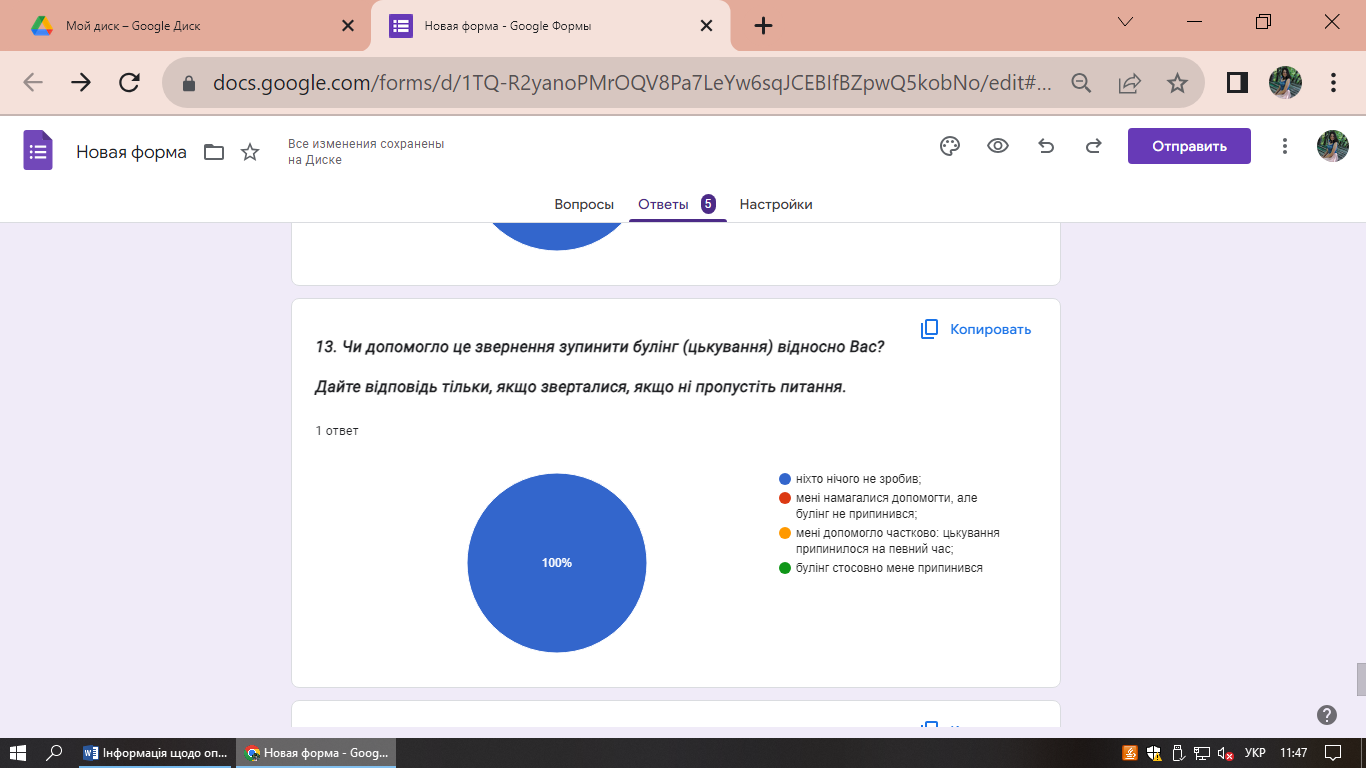 Питання: Чи інформує Вас заклад позашкільної освіти про те, як безпечно користуватися інтернетом?За результатами опитування на питання «Чи інформує Вас заклад позашкільної освіти про те, як безпечно користуватися інтернетом?»: 80% опитаних вихованців ОБЛСЮН відповіли «так, проводяться інформаційні заходи», 20% - «ні, заходи не проводилися, але я дотримуюся загальноприйнятих правил безпечного користування мережею «Інтернет».РЕЗУЛЬТАТИ АНКЕТУВАННЯ ПЕДАГОГІЧНИХ ПРАЦІВНИКІВКЗ «ЧЕРНІГІВСЬКА ОБЛАСНА СТАНЦІЯ ЮНИХ НАТУРАЛІСТІВ»	У опитуванні взяли участь педагогічні працівники КЗ «Чернігівська обласна станція юних натуралістів».	Опитування здійснювалося за напрямом самооцінювання: «Освітнє середовище закладу позашкільної освіти».	Питання: Чи забезпечений освітній процес у гуртку (гуртках) навчально-дидактичним обладнанням відповідно до освітньої та навчальної програми?	Переважна більшість (50%) відповіли, що мають необхідне обладнання,  37,5% респондентів зазначили, що переважно ним забезпечені. 12,5% респондентів констатували, що не забезпечені навчально-дидактичним обладнанням. 	Питання: Освітній процес у гуртку забезпечено технічними засобами навчання відповідно до освітньої та навчальної програм?	За результатами опитування 62,5% опитаних зазначили, що переважно забезпечені технічними засобами навчання. 25%  - повністю забезпечені технічними засобами навчання. 12,5 % опитаних відмітили, що переважно не забезпечені технічними засобами. 	Питання: Чи наявні в навчальній програмі гуртка теми з безпеки життєдіяльності здобувачів освіти?	За результатами опитування 100% опитуваних  педагогічних працівників зазначили, що  у навчальній програмі гуртків наявні теми з безпеки життєдіяльності здобувачів освіти.	Питання: На вашу думку, територія КЗ «Чернігівська обласна станція юних натуралістів» та приміщення закладу є безпечними для навчання і праці?	В результаті опитування встановлено, що 62,5% опитуваних педагогічних працівників ОБЛСЮН вважають територію та приміщення закладу переважно безпечними, 37,5% - повністю безпечними.  	Питання: У КЗ «Чернігівська обласна станція юних натуралістів» проводяться навчання/інструктажі з охорони праці, безпеки життєдіяльності, пожежної безпеки, правил поведінки і умовах надзвичайних ситуацій?	За результатами опитування 87,5% опитаних відповіли про регулярність проведення навчань та інструктажів, 62,5% зазначили, що проводяться виключно інструктажі.	Питання: Чи розроблений у КЗ «Чернігівська обласна станція юних натуралістів» алгоритм дій у разі нещасного випадку із учасниками освітнього процесу? Ви дотримуєтесь його?	В результаті опитування встановлено, що 75% педагогічних працівників підтверджують, що алгоритм дій у разі нещасного випадку із учасниками освітнього процесу розроблений і усі працівники у разі нещасного випадку дотримуються його. 25% опитаних працівників стверджують, що алгоритм дій розроблений, але вони особисто з ним не ознайомлений/ознайомлена.	Питання: Чи вважаєте Ви, що освітнє середовище в КЗ «Чернігівська обласна станція юних натуралістів» є вільним від будь-яких форм насильства?	Переважна більшість (87,5%) респондентів вважає, що освітнє середовище в КЗ «Чернігівська обласна станція юних натуралістів» є вільним в будь-яких форм насильства. 12,5% - вважають, що освітнє середовище в ОБЛСЮН є переважно вільним від будь-яких форм насильства.	Питання: Чи проводяться в КЗ «Чернігівська обласна станція юних натуралістів» заходи спрямовані на запобігання будь-яким проявам дискримінації, булінгу та інших форм насильства?	Переважна більшість опитуваних (87,5%) відповіли, що в КЗ «Чернігівська обласна станція юних натуралістів» проводяться заходи спрямовані на запобігання будь-яким проявам дискримінації, булінгу та інших форм насильства. 12,5% опитаних відповіли, що вони не володіють інформацією.	Питання: Чи формуються навички здорового способу життя серед здобувачів освіти у КЗ «Чернігівська обласна станція юних натуралістів»?	Всі педагогічні працівники ОЮЛСЮН (100%), які брали участь у опитуванні вважають, що серед здобувачів освіти КЗ «Чернігівська обласна станція юних натуралістів» формуються навички здорового способу життя.	Питання: Чи взаємодіє КЗ «Чернігівська обласна станція юних натуралістів» з батьками дітей із особливими освітніми потребами та фахівцями інклюзивно-ресурсного центру?	Всі педагогічні працівники ОЮЛСЮН (100%), які брали участь у опитуванні відмітили, що КЗ «Чернігівська обласна станція юних натуралістів» взаємодіє з батьками дітей із особливими освітніми потребами та фахівцями інклюзивно-ресурсного центру.